READERS THEATER  RESOURCES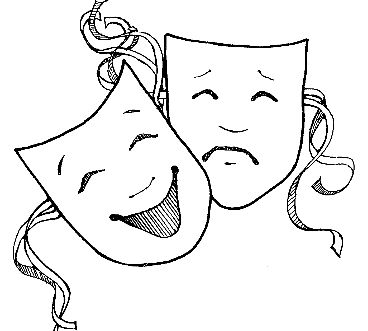 12 Fabulously Funny Fairy Tale Plays by Justin MartinFrantic Frogs and Other Frankly Fractured Folktales for Readers Theatre by Anthony FredericksFolk & Fairy Tale Plays for Building Fluency by Carol Pugliano-Martin    ScholasticTall Tales Read-Aloud Plays by Carol Pugliano-Martin    ScholasticSnow White and the Seven Dorks – A Readers’ Theater Script and Guide by Nancy WallaceThe Princess and the Frog – A Readers’ Theater Script and Guide by Nancy WallaceThe Princedom of Pea – A Readers’ Theater Script and Guide by Nancy Wallace*There are a lot of picture book fairytale knockoffs that would be great adapted as a Readers’ Theater, such as Falling for Rapunzel by Leah WilcoxLibrary Links magazine has Reader’s Theater scripts (this magazine is discontinued after the May-June 2016 issue. Look for old issues)Other kid’s magazines at your library may have scripts.OnlineStories on Stage – Scripts for Readers’ Theater by Aaron Shepard	http://www.aaronshep.com/index.html#rt 	http://www.aaronshep.com/extras/index.html#Larry https://www.readinga-z.com/fluency/readers-theater-scripts/ More word play ideasMirror Mirror by Marilyn Singer—a poetry book (former Beehive poetry nominee) Fairytales from 2 different perspectives each, written in reverse and still making sense.J811.54 Whipple, Laura  If the Shoe Fits   Voices from Cinderella c2002Mad Libs—use abbreviated fairytales leaving parts blank to be filled in with new nouns, action verbs, adjectives, names….   Then read the silly story aloudThe Skit Book- 101 Skits From Kids by Margaret Read MacDonald ______________________Story Stretchers for the Primary Grades – Activities to Expand Children’s Books by Shirley Raines and Brian Smith (especially Chapter 18 Fractured Fairy Tales and Stories With a Twist)*Check your local library for other resources.HAVE FUN!				Annie Eastmond 2016